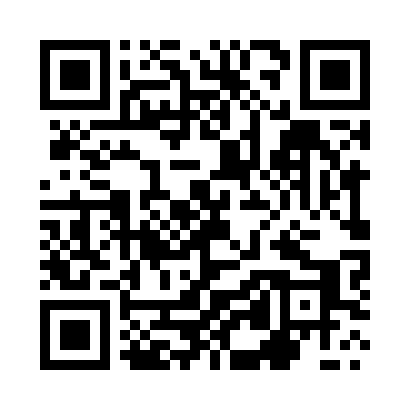 Prayer times for Globikowka, PolandWed 1 May 2024 - Fri 31 May 2024High Latitude Method: Angle Based RulePrayer Calculation Method: Muslim World LeagueAsar Calculation Method: HanafiPrayer times provided by https://www.salahtimes.comDateDayFajrSunriseDhuhrAsrMaghribIsha1Wed2:515:1012:315:377:5310:032Thu2:485:0812:315:387:5510:063Fri2:445:0712:315:397:5610:084Sat2:415:0512:315:407:5810:115Sun2:385:0312:315:407:5910:146Mon2:355:0212:315:418:0110:177Tue2:325:0012:315:428:0210:208Wed2:294:5812:315:438:0410:229Thu2:254:5712:315:448:0510:2510Fri2:224:5512:315:458:0710:2811Sat2:194:5412:315:468:0810:3112Sun2:154:5212:315:478:1010:3413Mon2:154:5112:315:478:1110:3714Tue2:144:4912:315:488:1210:3915Wed2:144:4812:315:498:1410:4016Thu2:134:4712:315:508:1510:4017Fri2:134:4512:315:518:1710:4118Sat2:124:4412:315:528:1810:4119Sun2:124:4312:315:528:1910:4220Mon2:114:4212:315:538:2110:4321Tue2:114:4012:315:548:2210:4322Wed2:104:3912:315:558:2310:4423Thu2:104:3812:315:558:2410:4424Fri2:104:3712:315:568:2610:4525Sat2:094:3612:315:578:2710:4626Sun2:094:3512:315:588:2810:4627Mon2:094:3412:315:588:2910:4728Tue2:084:3312:325:598:3010:4729Wed2:084:3212:326:008:3210:4830Thu2:084:3212:326:008:3310:4831Fri2:084:3112:326:018:3410:49